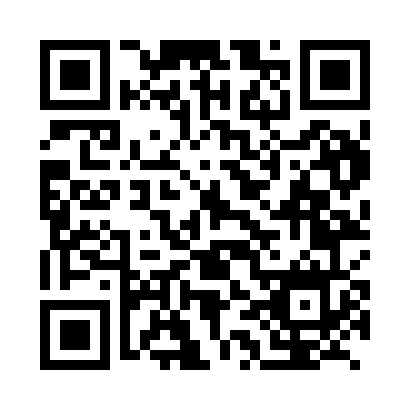 Prayer times for Curanilahue, ChileWed 1 May 2024 - Fri 31 May 2024High Latitude Method: NonePrayer Calculation Method: Muslim World LeagueAsar Calculation Method: ShafiPrayer times provided by https://www.salahtimes.comDateDayFajrSunriseDhuhrAsrMaghribIsha1Wed6:067:3412:503:436:067:302Thu6:067:3512:503:436:057:293Fri6:077:3612:503:426:047:284Sat6:087:3712:503:416:037:275Sun6:097:3812:503:406:027:266Mon6:097:3912:503:396:017:257Tue6:107:4012:503:386:007:248Wed6:117:4012:503:385:597:239Thu6:127:4112:503:375:587:2210Fri6:127:4212:503:365:577:2211Sat6:137:4312:503:355:567:2112Sun6:147:4412:503:355:557:2013Mon6:147:4512:503:345:547:1914Tue6:157:4612:503:335:537:1915Wed6:167:4612:503:335:537:1816Thu6:167:4712:503:325:527:1817Fri6:177:4812:503:315:517:1718Sat6:187:4912:503:315:507:1619Sun6:187:5012:503:305:507:1620Mon6:197:5112:503:305:497:1521Tue6:207:5112:503:295:487:1522Wed6:207:5212:503:295:487:1423Thu6:217:5312:503:285:477:1424Fri6:227:5412:503:285:477:1325Sat6:227:5412:503:275:467:1326Sun6:237:5512:503:275:467:1327Mon6:247:5612:513:265:457:1228Tue6:247:5712:513:265:457:1229Wed6:257:5712:513:265:447:1230Thu6:257:5812:513:255:447:1131Fri6:267:5912:513:255:437:11